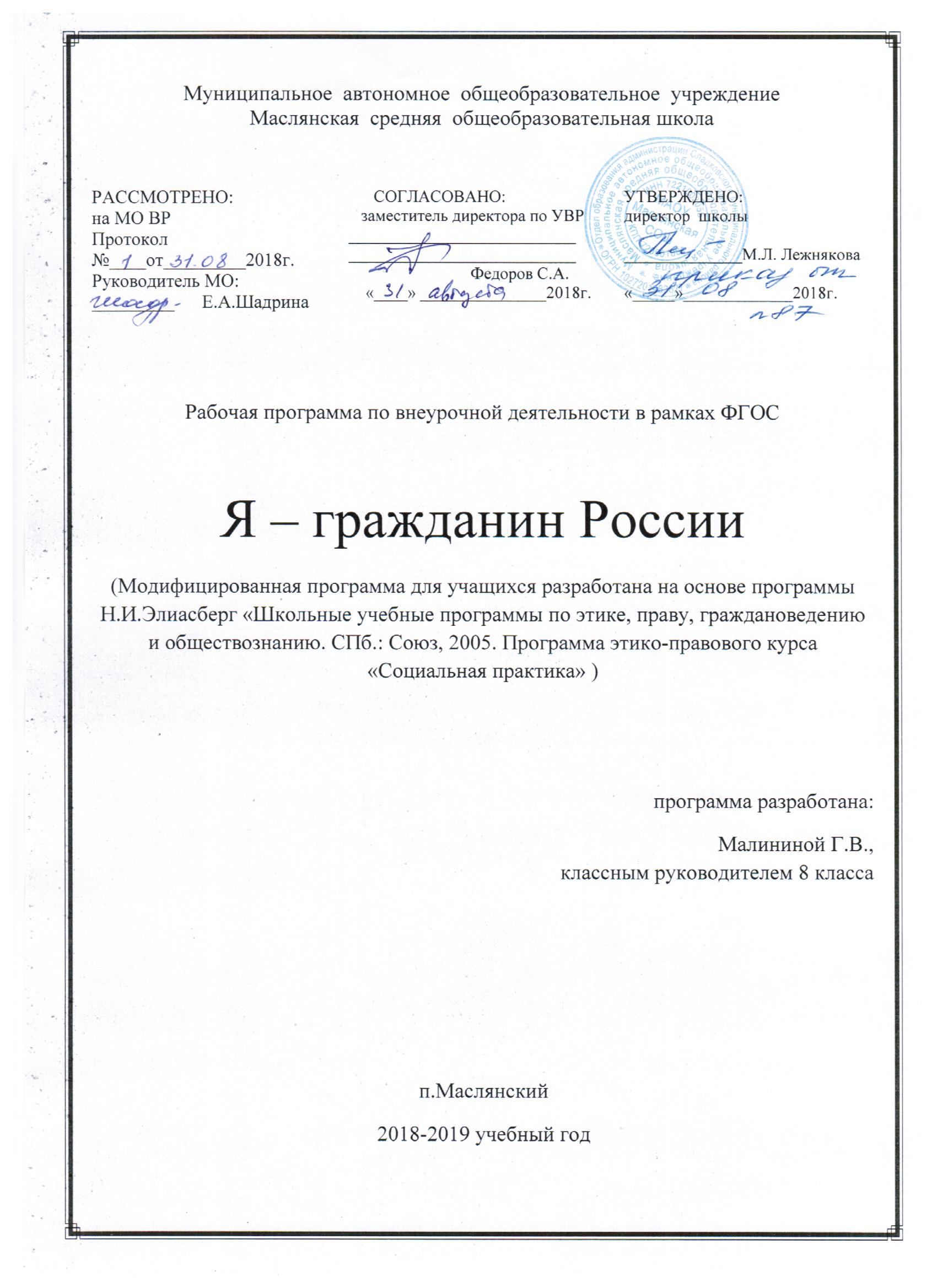 Рабочая  программа “Я – гражданин России” для 8  классов  составлена на основании  требований следующих  нормативно – правовых документов: -Закона Российской Федерации от 29 декабря 2012г. N273-ФЗ "Об образовании в Российской Федерации» -Федерального государственного образовательного стандарта  основного общего образования (Утвержден  приказом Министерства образования  и науки Российской Федерации  от 17 декабря 2010 г. № 1897)- программы Н.И.Элиасберг «Школьные учебные программы по этике, праву, граждановедению и обществознанию. СПб.: Союз, 2005. Программа этико-правового курса «Социальная практика»-Учебного плана МАОУ Маслянская СОШ на 2018-2019 уч/год    Программа «Я – гражданин России» направлена на развитие и социальное и духовно-нравственное воспитание обучающихся на ступени основного общего образования.  Новизна программы в том, что она направлена на поддержку становления и развития высоконравственного творческого компетентного гражданина России  Программа обеспечивает реализацию одного из направлений – социального.Программа направлена на системный подход к формированию гражданской позиции школьника, создание условий для его самопознания и самовоспитания. При этом важно использовать педагогический потенциал социального окружения, помочь учащимся освоить общественно-исторический опыт путём вхождения в социальную среду, выработать свой индивидуальный опыт жизнедеятельности.Рабочая программа предусматривает проведение теоретических и практических учебных занятий.  Цель программы: создание условий для формирования личности гражданина и патриота России с присущими ему ценностями, взглядами, ориентациями, установками, мотивами деятельности и поведения; совершенствование системы патриотического воспитания, формирование у учащихся гражданственности и патриотизма как качеств конкурентоспособной личности, воспитание любви к Отечеству, духовности, нравственности на основе общечеловеческих ценностей.Задачи:•  создавать условия для эффективного гражданского и патриотического воспитания школьников;•   формировать эффективную работу по патриотическому воспитанию обеспечивающую оптимальные условия развития у каждого ученика верности Отечеству, готовности приносить пользу обществу и государству;• утверждать в сознании и чувствах воспитанников гражданских и патриотических ценностей, взглядов и убеждений, воспитание уважения к культурному и историческому прошлому России, к традициям родного края;•  развивать системы гражданского и патриотического воспитания через интеграцию урочной и внеурочной деятельности, обновление содержания образования, переноса акцента с обучения на воспитание в процессе образования;• воспитывать уважительное отношение к героическому прошлому Родины ее истории, традициям через поисково-краеведческую работу, совместную деятельность  обучающихся с советами ветеранов войны и труда;• повышать качество патриотического воспитания через организаторскую пропагандистскую деятельность с целью дальнейшего развития патриотизма, как стержневой духовной составляющей гражданина России.  Личностные, метапредметные и предметные  результаты освоения УЧАЩИМИСЯ программы внеурочной деятельностиПланируемые результаты обучения и освоения содержания программы внеурочной деятельности: - формирование когнитивной и коммуникативной компетенций через организацию познавательной деятельности в группах  и индивидуально, а также через творческую деятельность;- осознание своей идентичности как гражданина демократического государства;- понимание культурного многообразия мира, уважение к культуре своего и других народов, толерантность.Метапредметные результаты изучения данной программы выражаются в следующих качествах:- владение умениями работать с учебной и внешкольной информацией;- способность решать творческие задачи, представлять результаты своей деятельности в творческих формах;- готовность к сотрудничеству с соучениками, коллективной работе.Использовать приобретенные знания и умения в практической деятельности и повседневной жизни:понимать на слух речь учителя, одноклассников; понимать смысл адаптированного текста;уметь задавать вопросы, опираясь на смысл прочитанного текста;  расспрашивать собеседника, задавая простые вопросы (кто, что, где, когда), и отвечать на вопросы собеседника,  участвовать в элементарном этикетном диалоге;участвовать в коллективном обсуждении проблем,  интегрироваться в группу сверстников и строить продуктивное взаимодействие и сотрудничество со сверстниками.Воспитательные результаты внеурочной деятельности:Первый уровень результатов – приобретение социальных знаний о ситуации межличностного взаимоотношения, освоение способов поведения в различных ситуациях.Второй уровень результатов – получение школьниками опыта переживания и позитивного отношения к базовым ценностям общества (человек, семья, родина, природа, мир, знания, труд, культура).Третий уровень результатов – получение школьниками опыта самостоятельного общественного действия (умение представить зрителям собственные проекты: спектакли, постановки), в том числе и в открытой общественной среде.Качества личности,   сформированные у обучающихся в результате занятий: познавательная, творческая, общественная активность;самостоятельность (в т.ч. в принятии решений);умение работать в сотрудничестве с другими, отвечать за свои решения; коммуникабельность; уважение к себе и другим; личная и взаимная ответственность;готовность действия в нестандартных ситуациях;творчество.Формы проведения занятийИндивидуальная, групповая и фронтальная работа. Ведущей формой организации занятий является групповая работа. Во время занятий осуществляется индивидуальный и дифференцированный подход к детям.  Практическую часть педагог планирует с учётом возрастных, психологических и индивидуальных особенностей обучающихся. Программа предусматривает проведение занятий, интегрирующих в себе различные формы и виды деятельности.Формы учета знаний, умений:Контроль проводится в игровой форме (конкурсы, постановки, игры, решение кроссвордов и ребусов), посредством выполнения творческих заданий, их презентации и последующей рефлексии. Способами определения результативности программы являются: диагностика, проводимая в конце реализации программы в виде естественно-педагогического наблюдения; выставки работ или презентации проекта.    Программа отражает необходимый обществу и государству социальный заказ на воспитание гражданина своей Родины, патриота с активной жизненной позицией. Конечным результатом реализации Программы должна стать активная гражданская позиция и патриотическое сознание обучающихся, как основа личности будущего гражданина России.Календарно-тематическое планированиеЛитература1.Антошин М.К. Герб, флаг, гимн России: изучение государственных символов РФ в школе М Айрис-пресс, 2003 г.2. Баранова И.В. Нравственные ценности. М.: Генезис, 2004 г.4. Газман О.С. Воспитание: цели, средства, перспектива. М.: Новое педагогическое мышление, 1989.-221 с.5.Данилюк А.Я. и др. Концепция духовно-нравственного развития и воспитания личности гражданина России // Вестник образования. - 2009. - №17. - 9-13 с.6. Жиренко О.Е. Внеклассные мероприятия. М.: Вако, 2007 г.7. Концепция патриотического воспитания граждан РФ // Воспитание школьников.- 2005.- №1. -147с.8. Концепция духовно-нравственного воспитания российских школьников. М.: Просвещение, 2009. 35 с.№ Тема по программе.Тема по программе.кол-во часовдата                                                            сентябрь                                   Уборка территории у памятника                                                            сентябрь                                   Уборка территории у памятника                                                            сентябрь                                   Уборка территории у памятника                                                            сентябрь                                   Уборка территории у памятника                                                            сентябрь                                   Уборка территории у памятника1 Урок «Моя Россия» Урок «Моя Россия»12Классное собрание «Мои права и обязанности. Вспомним о школьном Уставе. Выборы  актива класса». Игра «Выбор лидера»Классное собрание «Мои права и обязанности. Вспомним о школьном Уставе. Выборы  актива класса». Игра «Выбор лидера»13Акция «Пусть осень жизни будет золотой». Помощь подшефным ветеранам. Создание поздравительной открытки с Днем пожилого человека. Конкурс рисунков. Выставка поделок.Акция «Пусть осень жизни будет золотой». Помощь подшефным ветеранам. Создание поздравительной открытки с Днем пожилого человека. Конкурс рисунков. Выставка поделок.14Уборка школьной территорииУборка школьной территории1                                                                       октябрь                                                                                               октябрь                                                                                               октябрь                                                                                               октябрь                                                                                               октябрь                        55Акция «Пусть осень жизни будет золотой». Вручение открытки. «Уважения достойны». Урок милосердия и доброты 16  6  Игра – тренинг «Мой автопортрет17  7  Занятие в музее 18 8 Я – гражданин - я ученик. Устав и традиции школы1ноябрь                          Уборка территории у памятниканоябрь                          Уборка территории у памятниканоябрь                          Уборка территории у памятниканоябрь                          Уборка территории у памятниканоябрь                          Уборка территории у памятника9 9 Наша страна – Россия. Путешествие по страницам журналов.  110 10 «Этикет для меня» Деловая игра111 11 Классное собрание «Мой класс - моя семья»11212«Открыты двери школьного музея». Экскурсия1декабрьдекабрьдекабрьдекабрьдекабрь1313Историко-библиотечный час «Не забудет народ России беззаветных героев своих»11414«Читайте, завидуйте - я гражданин…»  Диспут11515Единый час творчества. Украшение окон. Конкурс-выставка новогодних игрушек  «Символ года-2019». 11616Подготовка к новогоднего утренника117 17 Строительство Снежного городка.1                                                                          январь                   Уборка территории у памятника                                                                          январь                   Уборка территории у памятника                                                                          январь                   Уборка территории у памятника                                                                          январь                   Уборка территории у памятника                                                                          январь                   Уборка территории у памятника18 18 «Выработка групповых правил поведения». Игра11919Интеллектуальная игра «Я гражданин России»12020«Мальчик с девочкой дружил»  Классный час1февральфевральфевральфевральфевраль21. 21.  Есть такая профессия – Родину защищать: Мой папа – солдат.12222«И каждой профессии - слава и честь» - устный журнал по профориентации 123 23 Подготовка к смотру-конкурсу патриотической песни124 24 Создание школьной стенгазеты «Вчерашние школьники – студенты»1                                                                        март                              Уборка территории у памятника                                                                        март                              Уборка территории у памятника                                                                        март                              Уборка территории у памятника                                                                        март                              Уборка территории у памятника                                                                        март                              Уборка территории у памятника25 25 Акция «Поздравим наших мам и бабушек»126 26 Диагностика «Экологические компетенции»127 27 «Ох уж этот переходный возраст»  Деловая игра128 28 Книга расскажет, поможет, книга научит жить. Дискуссия1                                                                          апрель                                                                                                  апрель                                                                                                  апрель                                                                                                  апрель                                                                                                  апрель                        29 29 По каким правилам мы живем.130 30 Пишу свой личностный портрет «Мне уже 14» Творческая игра131 31 «Все работы хороши» Диагностика по предпрофильной подготовке132 32 Субботник1                                                                             май                            Уборка территории у памятника                                                                             май                            Уборка территории у памятника                                                                             май                            Уборка территории у памятника                                                                             май                            Уборка территории у памятника                                                                             май                            Уборка территории у памятника33 33 Акция «Вахта памяти». Интернет-путешествие по городам-героям и местам великих битв13434Акция «Открытка ветерану»1